PREFEITURA MUNICIPAL DE RIBEIRÃO CORRENTE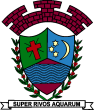 DEPARTAMENTO DE EDUCAÇÃOE.M.E.B. ”JORNALISTA GRANDUQUE JOSÉ”Rua Marechal Deodoro, 815, centro – Ribeirão Corrente -SP - CEP: 14.445-000Fone: (16) 3749.1017Período de Estudo em Casa -  Distanciamento Social – Covid-19 Revisão de Geografia – 1° Bimestre – 2020 – 9º ano –Professora:Elisângela/Talita7ª Semana: 18 a 22 de Maio – 3 aulasOrientações:- Corrigir os exercícios da revisão – semana 4 a 8 de maio..EXERCÍCIOSEscreva com suas palavras o que você entende sobre globalização.Globalização é o processo de aproximação entre as diversas sociedades e nações existentes por todo o mundo, seja no âmbito econômico, social, cultural ou político. Segundo uma organização mundial de estudos ambientais, em 2025, duas de cada três pessoas sofrerá carência de água caso não haja mudanças no padrão atual de consumo do produto. Uma alternativa adequada e viável para prevenir a escassez, considerando-se a disponibilidade global, seria:Desenvolver processos de reutilização da água.Vários países se reuniram em âmbito global para discutir sobre danos ambientais graves que vem ocorrendo. Quem organiza essas reuniões e quais são essas conferências?São organizadas pelas Nações Unidas. Conferências: Rio-92, Rio+10, Rio+20, Conferência de Kyoto.Qual o principal objetivo da Conferência de Kyoto?Os principais objetivos eram fixar compromissos de redução e limitação da emissão de gases do efeito estufa e promover a adoção de mecanismos de flexibilidade que propiciem aos países desenvolvidos atingir os objetivos de redução desses gases.Quais os problemas ambientes que ocorrem na Europa? Explique.Os principais problemas ambientais da Europa são: Chuva ácida- O uso de combustíveis fósseis, sobretudo o carvão, contribui para a formação e emissão de compostos que reagem na atmosfera formando soluções ácidas que precipitam com as chuvas. As chuvas ácidas podem causar corrosões, por exemplo, em peças metálicas ao ar livre.Desertificação- Processo de degradação do solo causado por recorrentes incêndios, pelas mudanças climáticas e pela ação humana. Exploração dos recursos pesqueiros- Tem posto em risco extinção de algumas espécies de peixes.Resíduos Nucleares- Além de gerar resíduos, a energia nuclear traz riscos de vazamentos e explosões.Destruição da vegetação nativa- Os incêndios florestais têm dizimado espécies animais típicas do continente, como o lince e o bisão europeu.Quais as principais fontes de energia que constituem a matriz energética da Europa?Gás e petróleo, carvão e energia nuclear.Explique as causas da imigração na Europa.Na Europa, há necessidade de mão de obra para executar determinados tipos de trabalho, e alguns países, sobretudo a França e o Reino Unido, atraem jovens nascidos em seus antigos territórios coloniais. Além de empregos esses imigrantes procuram especialização profissional em universidades e institutos tecnológicos.Onde se concentra a população europeia?A população europeia concentra-se nas grandes cidades e em áreas mais urbanizadas do continente.Qual a utilidade dos rios europeus?Os rios europeus são utilizados para produção de energia, irrigação, comércio e navegação.Caracterize a vegetação na Europa.Europa do Norte- predominam o clima frio e polar, onde encontramos a Floresta Boreal e a Tundra.Europa das planícies- predominam clima temperado oceânico e continental. A vegetação típica é a Floresta Temperada.Europa do sul- As terras voltadas para o Mar Mediterrâneo apresentam médias térmicas mais altas da Europa. Lá encontramos formações vegetais arbóreas e arbustivas que constituem a vegetação mediterrânea.